Uttarakhand Science Education and Research Centre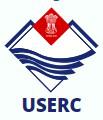 Department of Information and Science Technology Govt. of Uttarakhand, 21/4, E.C. Road, DehradunWebsite: userc.in	email: info@userc.in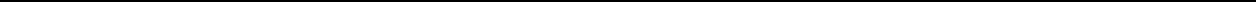 Application Format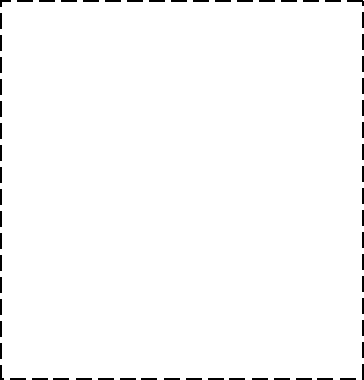 Advertisement No: ……………………………………………….................................                                                                                                                                                                                     Recent PhotoCategory of Award applied for: ……………………………………………………….Theme applied for: …………………………………………………………………………………….Name (in Capital Letters): ……………………………………………………………………………..Date of Birth: …………………………………………………………………………………………….Designation: …………………………………………………………………………………………….Organization: …………………………………………………………………………………………….Academic Qualification: ……………………………………………………………………………….Total no. of Publication: (Research Papers, Books, Popular Articles)……………………..............................................................................................................................................................Award / Achievements: ………………………………………………………………………………..………………………………………………………………………………………………………………Outline your most significant contribution (in 100 words): …………………………………….………………………………………………………………………………………………………………………………………………………………………………………………………………………………………………………………………………………………………………………………………………                                                                                                                                        Signature:Date: 